______________________________________________________________________________________           ҠАРАР                                                                            РЕШЕНИЕ“____”  октябрь  2019 йыл                №  ___                “____” октября 2019 годаОб участии сельского поселения Большесухоязовский сельсовет муниципального района Мишкинский район Республики Башкортостан в программе поддержки местных инициатив (ППМИ) в 2020 году        В соответствии с постановлением Правительства Республики Башкортостан от 19 апреля 2017 № 168 «О реализации на территории Республики Башкортостан проектов развития общественной инфраструктуры, основанных на местных инициативах», информацией  администрации сельского поселения Большесухоязовский сельсовет о программе поддержки местных инициатив (ППМИ), Совет сельского поселения Большесухоязовский сельсовет муниципального района Мишкинский район Республики Башкортостан решил:        1. Информацию главы сельского поселения о программе  поддержки  местных инициатив  (ППМИ) принять к сведению.        2. Администрации сельского поселения Большесухоязовский сельсовет муниципального района Мишкинский район Республики Башкортостан:-  принять участие в программе поддержки местных инициатив Республики Башкортостан  в 2020 году по одному проекту; - предусмотреть возможность софинансирования из бюджета сельского поселения Большесухоязовский сельсовет на реализацию программы для участия в конкурсном отборе в объеме не менее 5% от размера предполагаемой субсидии из бюджета Республики Башкортостан.- подать соответствующие заявки для участия в 2020 году  в конкурсном отборе.         3. Настоящее решение обнародовать  в здании администрации сельского поселения Большесухоязовский сельсовет муниципального района Мишкинский район Республики Башкортостан по адресу: Республика Башкортостан, Мишкинский район, д.Большесухоязово, ул.Центральная, д.25 и на официальном сайте муниципального района Мишкинский район Республики Башкортостан: http://mishkan.ru.Глава сельского поселения                                                           С.Г СергеевБашкортостан РеспубликаhыныңМишкә районы муниципаль районының Оло Сухояз ауыл советы ауыл биләмәhеСоветы 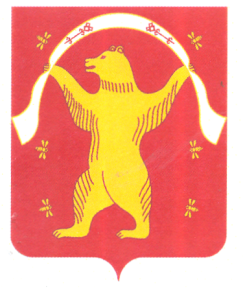 Советсельского поселения Большесухоязовский сельсовет муниципального района Мишкинский район Республики Башкортостан